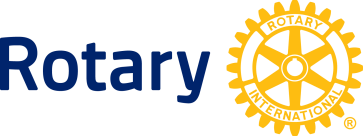 NEWS RELEASE[NAME/CLUB] of [CITY] will mark historic progress toward a polio-free world, while urging community support to end the paralyzing disease  Event among thousands to be held by Rotary across the globe on World Polio Day – Oct. 24 [CITY, State (xx Oct. 2016)] – Rotary members in [CITY] are among thousands reaching out on World Polio Day to raise awareness, funds and support to end polio – a vaccine preventable disease that still threatens children in parts of the world today.   [BRIEF EVENT DESCRIPTION AND DETAILS BELOW]WHAT: WHO:WHEN:WHERE:Since Rotary and its partners launched the Global Polio Eradication Initiative nearly 30 years ago, the incidence of polio has plummeted by more than 99.9 percent, from about 350,000 cases a year to 26 confirmed as of Sept. 19, 2016.  To sustain this progress, and protect all children from polio, experts say $1.5 billion is urgently needed. Without full funding and political commitment, this paralyzing disease could return to previously polio-free countries, putting children everywhere at risk.  [QUOTE FROM ROTARY MEMBER ORGANIZING THE EVENT]Rotary has contributed more than US$1.6 billion to ending polio since 1985, including [LOCAL FUNDRAISING FIGURES] contributed by the Rotary Club of [LOCAL CLUB NAME]. About RotaryRotary brings together a global network of volunteer leaders dedicated to tackling the world’s most pressing humanitarian challenges. Rotary connects 1.2 million members of more than 35,000 Rotary clubs in over 200 countries and geographical areas. Their work improves lives at both the local and international levels, from helping families in need in their own communities to working toward a polio-free world. Visit endpolio.org for more about Rotary and its efforts to eradicate polio. ###CONTACT: NAME: EMAIL, Phone numberENDPOLIO.ORG CLUB WEBSITE